 The “Nuts and Bolts” of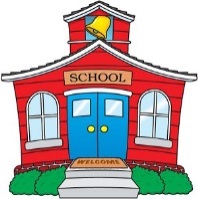          Mill Creek ElementaryMorning Drop Off:  7:45 am Entrance #1 (front)Entrance #7 (west lot)Bell Schedule:  First bell – 7:50 amSecond bell- 8:00 am (the expectation is that students are in their seats and ready to start the day at 8:00. Students not in their seat at this time will be marked tardy.)Afternoon Dismissal – 2:15 pmRaptor Visitor Management System –All parent visitors and volunteers will enter the school through the main office and will need to present a valid driver’s license and check in to our Raptor system for visitors badge. Lunch Milk:  $0.75, Water $1.00, Lunch $2.50, Second entrée $2.05Lunch/Recess Schedule 2023-20241st grade:  10:40-11:20	2nd grade:  10:55-11:35	3rd grade:  11:20-12:004th grade:  12:00-12:40	5th 12:15-12:55		Kindergarten:  11:35-12:15 To Report an AbsenceEmail the office staff (jeiss@geneva304.org AND kshabowski@geneva304.org ) AND the child’s classroom teacherORCall the Mill Creek Attendance Line:  630-463-3401 Homework requests should be made with the classroom teacher directly.Student Early Dismissal  Email the office staff AND child’s teacher with time of pick up  Call the office at 630-463-3400Afternoon DismissalBussers –Entrance #1Walkers/parent pick up – Entrance #7 (West wing)Lunch Account –    Visit www.pushcoin.com and deposit money directly into your child’s lunch accountSend a check (made payable to Geneva CUSD 304) via backpack in an envelope marked “Lunch Money-Office”.  The money will be deposited into your child’s lunch account that day.You will be notified via email if your child’s lunch account balance gets close to zero.  At that point, please add additional funds to prevent a negative balance.Communication from the District and Mill Creek – MCSConnects is Mill Creek Elementary School's primary method of communicating with parents and the community. PARENTS ARE AUTOMATICALLY SUBSCRIBED to MCSConnects and the District's 304Connects via the email address they have entered in Home Access Center. If you are a parent and wish to update your preferred email address, please log into Home Access Center here. If you are not a parent, please complete this online form to be added as a subscriber for MCSConnects. You can unsubscribe at any time, but please be aware that you might miss out on important news or alerts from the school or district.Mill Creek Web Calendar –Go to geneva304.org and go to the Mill Creek website under the “Schools” tabhttp://www.geneva304.org/millcreekelementaryschool_home.aspxGeneral Reminders:NO FOOD IS ALLOWED IN THE CLASSROOM  - This includes birthdays. If you wish to celebrate your child’s birthday, a simple non-food birthday treat such as a pencil, sticker, etc. is acceptable.  No peanut products are allowed in the classroom.Key Contact Information:Mr. Timothy Wyller, Principal	Email:  gpetmezas@geneva304.org	Phone:  630-463-3400Kathy Shabowski, Principal’s Secretary	Email:  kshabowski@geneva304.org	Phone:  630-463-3403Julie Eiss, Building Secretary	Email:  jeiss@geneva304.orgPhone:  630-463-3402Trish Lorenz, Student Assistance Coordinator	Email:  plorenz@geneva304.org	Phone:  630-463-3407Christina Marello, School Nurse	Email:   cmarello@partners.geneva304.org               For grade level specific requirements:  www.geneva304.org/Parents/Health	Phone:  630-463-3406Terri Rosengarn, School Psychologist	Email:  trosengarn@geneva304.org	Phone:  630-463-3458Kelly Mc Govern, Social Worker 	Email:   kmcgovern@gmail.com	Phone:  630-463-3459Jenny Dupuis, Social Worker               Email: jdupuis@geneva304.org               Phone: 630-463-3436Home Access Hotline (HAC):	Email:  homeaccess@geneva304.org	Phone:  630-463-3097Geneva 304 Central Office:  630-463-3000